Попередня програма (може бути змінена)«Розбудова  бізнесу у сферах дорожнього будівництва, інжинірингу, цивільного будівництва та  транспортної інфраструктури»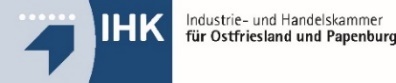 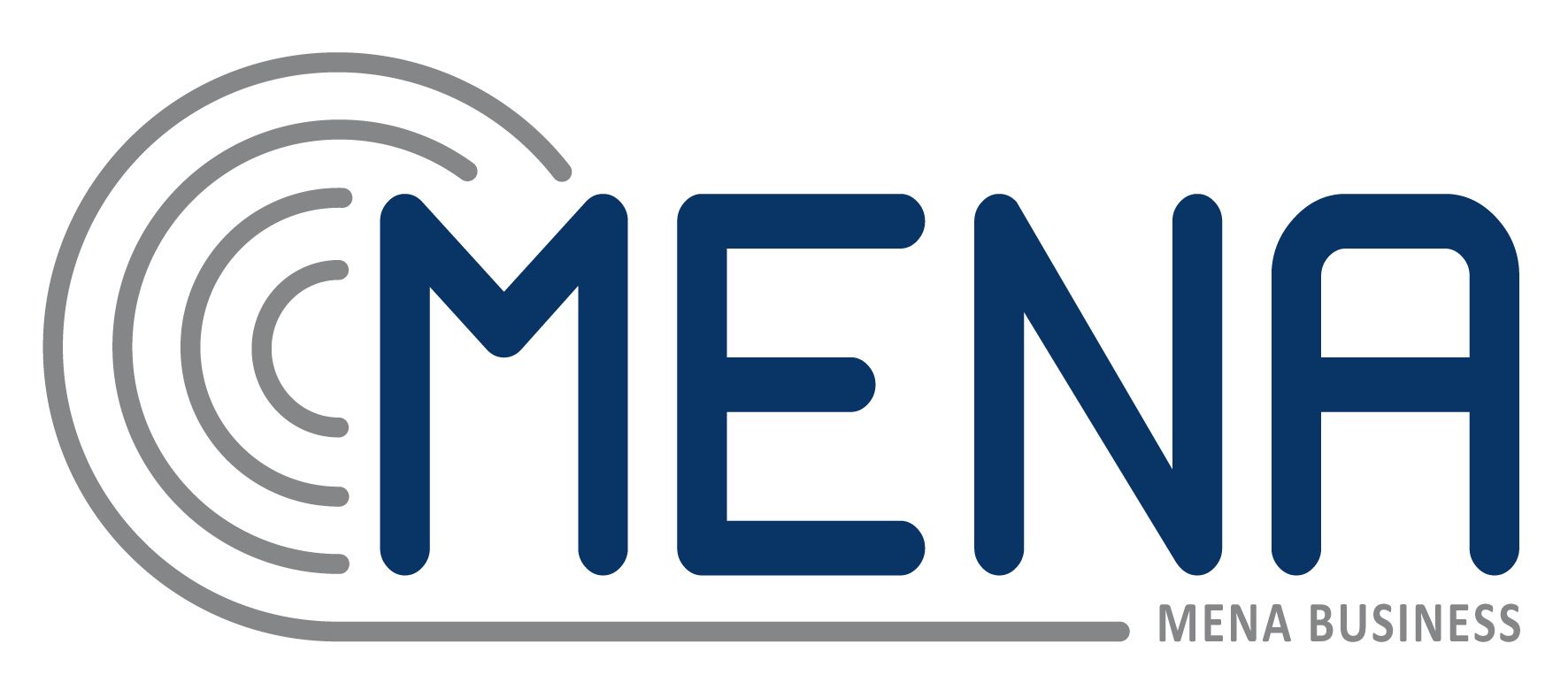 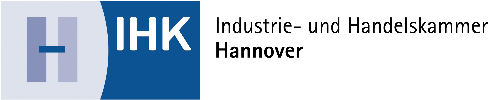 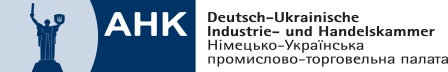 13-17 травня 2024 року11:00-11-15ПРЕЗЕНТАЦІЙНИЙ ЗАХІД, англійською мовоюПривітанняРайнер Перау, Генеральний директор AHK UkraineПрезидент AHK Ukraine (tbc)Посол України в Німеччині (невідомо)11:15-11:30Презентація  1: Будівельна галузь Німеччини: тенденції в експортному секторі 11:30-11:45Презентація  2: Поточні інфраструктурні проекти в Україні: стан, тенденції та перспективи11:45-12:00Доповідь: Логістичні виклики в Україніppa. Андреас Еггерс, менеджер з автомобільної логістики та обслуговування клієнтів, Kuehne + Nagel (AG & Co.) KG (невідомо)12:00-12:15Доповідь : Логістичні виклики в УкраїніLION Group12:15-13:15Презентація німецьких компаній (виступи тривалістю близько 7 хвилин з презентацією)13:15 - 13:30Перерва.13:30-13:45Висвітлення експортного бізнесу в Україні та просування можливих поставок у будівельному секторіІгор Суфрага, консультант компанії, відділ ринку, Euler Hermes Aktiengesellschaft, Берлін13:45-14:00Екскурс: Федеральні інвестиційні гарантії для захисту німецьких прямих інвестицій від політичних ризиків - поточні зміни в політиці прикриття в УкраїніГервіг Маасен, старший менеджер PwC, ГамбургПИТАННЯ ТА ВІДПОВІДІДень 2: Вівторок, 14 травня 2024 рокуКруглий стіл "Програми та фінансування для відновлення України"Фокус: Презентація конкретних прикладів проектів з практики09:30-09:45Поточне фінансування (ImpactConnect) та поточні проекти в Україні, Deutsche Investitions- und Entwicklungsgesellschaft Анна Кіршбаум, старший менеджер ImpactConnect, Німецька компанія з інвестицій та розвитку, Кельн    09:45-10:00Презентація генерального плану міста Миколаєва (англійською мовою)Франческа Пінтус, керівник проекту, One Works Foundation (Італія) або COWI, Civil Engineering Consultancy (Данія)10:00-10:15"Water Tech Boot Camp: Відновлення стійкості України" (англійською мовою)Ганна Монтавон, генеральна директорка та засновниця Миколаївського водного хабу  Інформаційна сесія з AHK Ukraine: Тендери в Україні10:30-10:45Потреби в Івано-Франківську: внесок Палати та В2В з будівельними компаніями з регіону (через IHK Emden, пана Хайдемана)10:45-11:00Презентація Платформи мрій (tbc) 11:00-11:15Тендерний коучинг (індивідуальний для різних секторів)Каролін Вельцель, Міжнародні організації, develoPPP, InfoDesk Україна та Східне партнерство, Агентство з питань бізнесу та розвитку 11:15-11-30Пропозиції GTAI для міжнародних тендерів з фокусом на УкраїнуЕлен Пестель, співробітництво з розвитку та державні закупівлі, GTAI  По завершеннюіндивідуальні B2B переговори з українськими партнерами